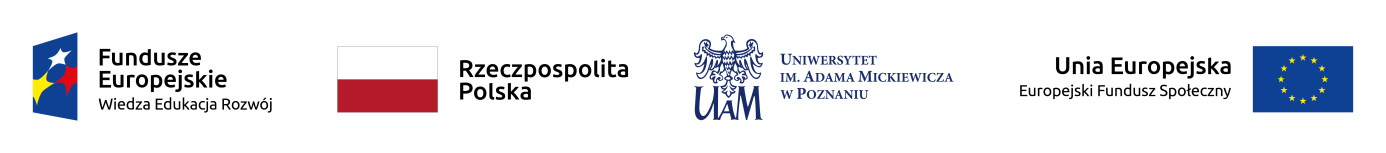 Załącznik nr 4 do SIWZ                                                                                                             Istotne postanowienia umowy 1. PRZEDMIOT UMOWYDostawa miernika mocy wiązki światła laserowego w ramach realizacji projektu HIGHCHEM – interdyscyplinarne i międzynarodowe studia doktoranckie z elementami wsparcia współpracy międzynarodowej POWR.03.02.00-00-I020/17, zgodnie z Opisem przedmiotu zamówienia stanowiącym załącznik nr 1 do niniejszej umowy,  wymogami i zasadami określonymi w SIWZ nr ZP/7289/D/19 stanowiącym załącznik nr 2 do umowy, Ofertą Wykonawcy z dnia ……………. stanowiącą załącznik nr 3 do umowy oraz Formularzem cenowym stanowiącym załącznik  nr 4 do niniejszej umowy. 2. CAŁKOWITA WARTOŚĆ UMOWYCena brutto: …………………………PLN  słownie: ………………………………………Cena netto : ………………………. PLNsłownie: ……………………………………………………………… złUbezpieczenie, transport, instalacja, uruchomienie, opakowanie, znakowanie, dokumentacja użytkownika zawarte są w cenie.Umowa zawiera podatek VAT w wysokości ………….W przypadku zmiany obowiązujących na terenie Rzeczypospolitej Polskiej przepisów dotyczących wysokości stawek podatku od towarów i usług (VAT) w zakresie obejmującym przedmiot niniejszej umowy,  obie strony zobowiązują się do odpowiedniej zmiany umowy w tym zakresie.  3.	TERMIN DOSTAWY.Przedmiot umowy będzie dostarczony do miejsca użytkowania, wskazanego w ust. 7, zamontowany, zainstalowany i uruchomiony, oraz zostanie przeprowadzony instruktaż użytkowania przedmiotu umowy w terminie nie dłuższym niż:  …… dni od dnia zawarcia umowy.Wykonawca dostarczy, zamontuje, zainstaluje i uruchomi przedmiot umowy na własny koszt i ryzyko do miejsca dostawy wskazanego w ust. 7.Po dostawie, montażu, instalacji i uruchomieniu przedmiotu umowy oraz przeprowadzeniu instruktażu użytkowania sprzętu obie strony podpiszą protokół odbioru w 2 egzemplarzach, z zastrzeżeniem ust. 4. Protokół ten będzie opatrzony datą, numerem niniejszej umowy, informacją o otrzymaniu przez użytkownika karty gwarancyjnej i dokumentacji użytkownika, będzie zawierać specyfikację sprzętu, wszystkie warunki gwarancji i serwisu z § 5 umowy oraz numer kontaktowy do Wykonawcy na wypadek awarii i podpis użytkownika. Protokół będzie również zawierał informację o sprawdzeniu poprawności działania przedmiotu umowy.W przypadku zgłoszenia przez Zamawiającego wad co do jakości wykonania lub zamówionej ilości przedmiotu umowy podczas dokonywania jego odbioru, Zamawiający może odmówić podpisania protokołu odbioru, a Wykonawca zobowiązany jest usunąć zgłoszone wady w terminie 7 dni od dnia zgłoszenia wad przez Zamawiającego. Przedmiot umowy uważa się za odebrany w przypadku gdy Zamawiający podpisze protokół odbioru bez zastrzeżeń.Jeden egzemplarz protokołu Wykonawca przekaże użytkownikowi, a drugi zachowuje dla siebie.Wykonawca zobowiązuje się do powiadomienia Zamawiającego o wysyłce przedmiotu umowy nie później niż 3 dni robocze przed planowanym terminem dostawy.Miejsce dostawy i osoby uprawnione do kontaktu z Wykonawcą i odbioru przedmiotu umowy (Użytkownik):     …………………………….. 4. WYMAGANE DOKUMENTY DOSTAWYOryginał faktury VAT, protokół odbioru.Faktura zostanie wystawiona na: Uniwersytet im. Adama Mickiewicza w Poznaniu, ul. Wieniawskiego 1, 61-712 Poznań.Faktura musi być opatrzona symbolem sprawy ZP/7289/D/19, numerem umowy ……………, oraz nazwą jednostki, dla której dostarczony został przedmiot umowy. 5. GWARANCJA I SERWISGwarancja wynosi …… miesięcy od daty podpisania protokołu odbioru bez zastrzeżeń. Gwarancja obejmuje koszt części i serwisu. Serwis gwarancyjny w miejscu użytkowania przedmiotu umowy za pośrednictwem Wykonawcy. W przypadku konieczności naprawy poza siedzibą Zamawiającego koszty transportu oraz ryzyko utraty lub uszkodzenia urządzeń wchodzących w skład przedmiotu umowy ponosi Wykonawca.Czas reakcji  serwisu od chwili zgłoszenia awarii – do 3 dni roboczych.Czas naprawy od momentu powiadomienia o awarii – do 14 dni.Wszelkie informacje dotyczące gwarancji i zgłaszania awarii będą zawarte w karcie  gwarancyjnej dostarczonej użytkownikowi. Postanowienia zawarte w karcie gwarancyjnej niezgodne z niniejszą umową są nieważne.Zamawiający może wykonywać uprawnienia z tytułu gwarancji niezależnie od uprawnień przysługujących z tytułu rękojmi. 6. WARUNKI PŁATNOŚCIPłatność na podstawie prawidłowo wystawionej faktury, przelewem na rachunek Wykonawcy, w terminie …. dni od daty dostarczenia do Zamawiającego podpisanego przez Strony protokołu odbioru i oryginału odpowiednio wystawionej faktury VAT. Jeśli oryginał prawidłowo wystawionej faktury zostanie przekazany do Zamawiającego  później niż protokół odbioru, termin płatności biegnie od tej późniejszej daty. W przypadku, gdy przedłożenie protokołu odbioru bez zastrzeżeń nastąpi w dacie późniejszej niż przedłożenie faktury VAT, termin zapłaty biegnie od daty najpóźniejszej, tj. daty złożenia protokołu odbioru podpisanego przez Strony bez zastrzeżeń.Zamawiający może dokonać zapłaty należności wynikającej z faktury z zastosowaniem mechanizmu podzielonej płatności, o którym mowa w art. 108a ust. 1 ustawy z dnia 11 marca 2004 r. o podatku od towarów i usług (dalej jako „ustawa o VAT”), na rachunek zawarty na dzień zlecenia przelewu w wykazie, o którym mowa w art. 96b ust. 1 ustawy o VAT. W przypadku wskazanym w art. 108a ust. 1a ustawy o VAT, Strony są obowiązane zastosować mechanizm podzielonej płatności.Za datę zapłaty strony ustalają dzień, w którym Zamawiający wydał swojemu bankowi polecenie przelewu wynagrodzenia na konto Wykonawcy.W przypadku opóźnienia w zapłacie Zamawiający zapłaci odsetki ustawowe za opóźnienie.Zgodnie z przepisami ustawy z dnia 09.11.2018 r. o elektronicznym fakturowaniu w zamówieniach publicznych, koncesjach na roboty budowlane lub usługi oraz partnerstwie publiczno-prywatnym (Dz. U. 2018, poz. 2191) Wykonawca może złożyć ustrukturyzowaną fakturę elektroniczną za pośrednictwem platformy https://efaktura.gov.pl. Podstawą do wystawienia przez Wykonawcę ustrukturyzowanej faktury elektronicznej będzie protokół odbioru podpisany bez zastrzeżeń przez upoważnionego pracownika Zamawiającego, o którym mowa w § 3 ust. 7. 7. KARY UMOWNE1. Wykonawca zapłaci Zamawiającemu karę umowną:a) za odstąpienie od umowy, przez którąkolwiek ze stron, z przyczyn nie leżących po stronie  Zamawiającego – w wysokości 10 % wartości brutto umowy,b) za opóźnienie w wykonaniu przedmiotu umowy - w wysokości 1% wartości brutto umowy, za każdy dzień opóźnienia w jego realizacji licząc od terminu wskazanego w § 3 ust 1 umowy, za wyjątkiem winy Zamawiającego,c) za opóźnienie w wykonaniu obowiązków gwarancyjnych -  w wysokości 0,2% wartości brutto umowy, za każdy dzień opóźnienia licząc od terminu wskazanego zgodnie z § 5.2. Łączna wartość kar umownych nie może przekroczyć 50% wartości umowy brutto  określonej w § 2.3. Jeżeli kara umowna nie pokrywa poniesionej szkody Zamawiający może dochodzić odszkodowania przewyższającego wysokość kary umownej na zasadach ogólnych.4. Strony ustalają, że w razie naliczenia kar umownych zgodnie z ust. 1, Zamawiający potrąci je w pierwszej kolejności z należności Wykonawcy wynikającej z wystawionej faktury. 8. SIŁA WYŻSZAStrony umowy nie są odpowiedzialne za skutki wynikające z działania siły wyższej.§ 9. ZMIANY W UMOWIEZmiana umowy może nastąpić wyłącznie po uzgodnieniu z Wykonawcą, na podstawie pisemnego aneksu podpisanego przez obie strony, pod rygorem nieważności, z zastrzeżeniem ust. 2.Postanowienia niniejszej umowy nie mogą być zmienione w stosunku do treści oferty, na podstawie której dokonano wyboru Wykonawcy, z wyjątkiem przypadków określonych poniżej:w sytuacji gdy pojawi się nowy model urządzenia wchodzącego w skład przedmiotu umowy a produkcja obecnego zostanie zaprzestana, istnieje możliwość zastąpienia dotychczasowego urządzenia innym modelem o parametrach nie gorszych od wskazanych w Opisie przedmiotu zamówienia, Ofercie Wykonawcy lub SIWZ, przy zachowaniu ceny wskazanej w formularzu cenowym i § 2 niniejszej umowy,w przypadku zmiany obowiązujących na terenie Rzeczypospolitej Polskiej przepisów dotyczących wysokości stawek podatku od towarów i usług (VAT) w zakresie obejmującym przedmiot niniejszej umowy dla którego wskazano wartość brutto, wysokość wynagrodzenia Wykonawcy w tym zakresie zostanie ustalona jako kwota netto powiększona o podatek VAT w wysokości ustalonej zgodnie z nowymi przepisami na dzień wystawienia faktury przez Wykonawcę, stawka podatku VAT zgodna z przepisami obowiązującymi w dniu wystawienia faktury przez Wykonawcę,w przypadku innej zmiany przepisów, gdy nakładają one obowiązek zmiany sposobu realizacji  przedmiotu umowy, umowa może być zmieniona w odpowiednim zakresie, także w zakresie terminu realizacji jeżeli nie ma możliwości realizacji umowy zgodnie ze zmienionymi przepisami w dotychczasowym terminie, w innych przypadkach wskazanych w art. 144 ustawy Pzp. 10.	ODSTĄPIENIE OD UMOWYW razie zaistnienia istotnej zmiany okoliczności powodującej, że wykonanie umowy nie leży w interesie publicznym, czego nie można było przewidzieć w chwili zawarcia umowy, lub dalsze wykonywanie umowy może zagrozić istotnemu interesowi bezpieczeństwa państwa lub bezpieczeństwu publicznemu, zamawiający może odstąpić od umowy w terminie 30 dni od powzięcia wiadomości o tych okolicznościach. W takim wypadku Wykonawca może żądać jedynie wynagrodzenia należnego mu z tytułu wykonania części umowy. 11.	PRZETWARZANIE DANYCH OSOBOWYCHWykonawca i Zamawiający zobowiązują się do zapewnienia prawidłowego przetwarzania udostępnionych przez drugą stronę danych osobowych poprzez stosowanie odpowiednich organizacyjnych i technicznych środków ochrony tych danych, gwarantujących ochronę praw osób, których te dane dotyczą, zgodnie z przepisami i wymogami Rozporządzenia Parlamentu Europejskiego i Rady (UE) 2016/679 z dnia 27 kwietnia 2016 r. w sprawie ochrony osób fizycznych w związku z przetwarzaniem danych osobowych i w sprawie swobodnego przepływu takich danych oraz uchylenia dyrektywy 95/46/WE (ogólne rozporządzenie o ochronie danych - RODO), zapisami Ustawy z dnia 10.05.2018 r. o ochronie danych osobowych (Dz. U. z 2018 r. poz.1000) lub innymi przepisami prawa polskiego, a w szczególności zobowiązują się jako podmiot przetwarzający do przestrzegania obowiązków wynikających z art. 28 i nast. wspomnianego rozporządzenia.Na podstawie niniejszej umowy Wykonawca powierza Zamawiającemu przetwarzanie (w szczególności zbieranie, utrwalanie, organizowanie, przechowywanie, modyfikowanie, wykorzystywanie, przesyłanie, usuwanie, niszczenie) następujących kategorii danych osobowych: imię i nazwisko, funkcja lub stanowisko osób reprezentujących Wykonawcę, imię i nazwisko osób wykonujących prace w ramach realizacji przedmiotu umowy, jeżeli przekazanie tych danych będzie konieczne w związku z realizacją przedmiotu umowy oraz imię i nazwisko, adres e-mail lub numer telefonu osób wskazanych do kontaktu w związku z realizacją przedmiotu umowy. Charakter przetwarzania danych dotyczy przetwarzania danych osobowych w formie papierowej i przy wykorzystaniu systemów informatycznych.Na podstawie niniejszej umowy Zamawiający powierza Wykonawcy przetwarzanie (w szczególności zbieranie, utrwalanie, organizowanie, przechowywanie, modyfikowanie, wykorzystywanie, przesyłanie, usuwanie, niszczenie) następujących kategorii danych osobowych: imię i nazwisko, tytuł zawodowy, stopień naukowy lub tytuł naukowy, funkcja lub stanowisko osób reprezentujących Zamawiającego, osób kontrasygnujących umowę, osób parafujących umowę oraz osób wskazanych do kontaktu w związku z realizacją przedmiotu umowy, a także adres e-mail lub numer telefonu osób wskazanych do kontaktu. Charakter przetwarzania danych dotyczy przetwarzania danych osobowych w formie papierowej i przy wykorzystaniu systemów informatycznych.Wykonawca zobowiązuje się do zapoznania swoich współpracowników (niezależnie od podstawy prawnej współpracy) oraz podmiotów, za pośrednictwem, których realizować będzie niniejszą umowę z zasadami i procedurami związanymi z ochroną danych osobowych, w zakresie, w jakim te zasady i procedury będą miały wpływ na realizację umowy.  Strona przetwarzająca powierzone dane w zakresie i dla realizacji niniejszej umowy  przetwarza je zgodnie z poleceniem drugiej strony (administratora danych) i jest uprawniona do upoważnienia poszczególnych osób do przetwarzania tych danych w takim zakresie. Jednocześnie podmiot przetwarzający zapewni, by osoby upoważnione do przetwarzania danych osobowych zobowiązane były  do zachowania tajemnicy lub by podlegały odpowiedniemu ustawowemu obowiązkowi zachowania tajemnicy. Strona, której powierzono przetwarzanie danych po stwierdzeniu naruszenia ochrony danych osobowych, bez zbędnej zwłoki zgłasza je drugiej stronie (administratorowi), nie później niż w ciągu 36 godzin, zgodnie z obowiązującymi wymogami. Wykonawca i Zamawiający oświadczają, że dane osobowe, o których mowa w ust. 2 – 3,  zostaną wykorzystane w celu wykonania umowy, jak również w celu wypełniania ciążących na administratorze danych obowiązków prawnych, w szczególności wystawiania i przechowywania faktur i dokumentów księgowych oraz realizacji zobowiązań podatkowych, a ponadto w celu obsługi, dochodzenia i obrony w razie zaistnienia wzajemnych roszczeń wynikających z umowy.Dane osobowe będą przetwarzane w okresie obowiązywania umowy, a następnie po jej zakończeniu w okresie wskazanym w przepisach prawa powszechnie obowiązującego lub zgodnie z kryteriami w nich wyznaczonymi oraz przez czas niezbędny do zabezpieczenia informacji na wypadek prawnej potrzeby wykazania faktów albo zabezpieczenia lub dochodzenia roszczeń. Niezwłocznie po upływie powyższego okresu Wykonawca i Zamawiający zobowiązują się do zwrotnego przekazania lub trwałego zniszczenia  we własnym zakresie (zgodnie z decyzją administratora) ewentualnych dokumentów, ich kopii lub nośników zawierających dane osobowe, o których mowa w ust. 2 – 3.Odpowiednio każda ze stron jako administrator zobowiązuje się i oświadcza, że będzie wypełniała obowiązki informacyjne przewidziane w art. 13 lub 14 RODO wobec osób fizycznych, od których dane osobowe bezpośrednio lub pośrednio pozyskała w celu realizacji przedmiotu umowy, a druga strona zobowiązuje się do współpracy w zakresie wykonania tego obowiązku. 12.	POSTANOWIENIA OGÓLNEW sprawach nie uregulowanych niniejszą umową stosuje się przepisy ustawy z dnia 23 kwietnia 1964 r. - Kodeks Cywilny, jeżeli przepisy ustawy Prawo zamówień publicznych nie stanowią inaczej. Wszelkie spory wynikające z umowy lub w związku z nią, a które nie mogą być załatwione w sposób polubowny, będzie rozstrzygał sąd powszechny właściwy rzeczowo i miejscowo dla siedziby Zamawiającego. Wskazane w umowie załączniki stanowią integralną część umowy: Opis przedmiotu zamówienia - załącznik nr 1, SIWZ nr ZP/7289/D/19 - załącznik nr 2, Oferta Wykonawcy z dnia ……………. - załącznik nr 3, Formularz cenowy – załącznik nr 4.Umowa wchodzi w życie z datą jej zawarcia.Umowę sporządzono w 2 egzemplarzach, po jednym dla każdej ze stron.Zawarta ........................... 2020 r.  pomiędzy:Uniwersytetem im. Adama Mickiewicza w Poznaniu, ul. H. Wieniawskiego 1, 61-712 Poznań, posiadającym NIP: 777-00-06-350, zwanym dalej „Zamawiającym” reprezentowanym przez:..............................przy kontrasygnacie Kwestora – …………………………….afirmą ....................................................................reprezentowaną  przez:.....................................................zwaną dalej „Wykonawcą”W wyniku postępowania o udzielenie zamówienia publicznego prowadzonego w trybie przetargu nieograniczonego została zawarta umowa następującej treści:            zamawiającY   wykonawcA